$48,000.00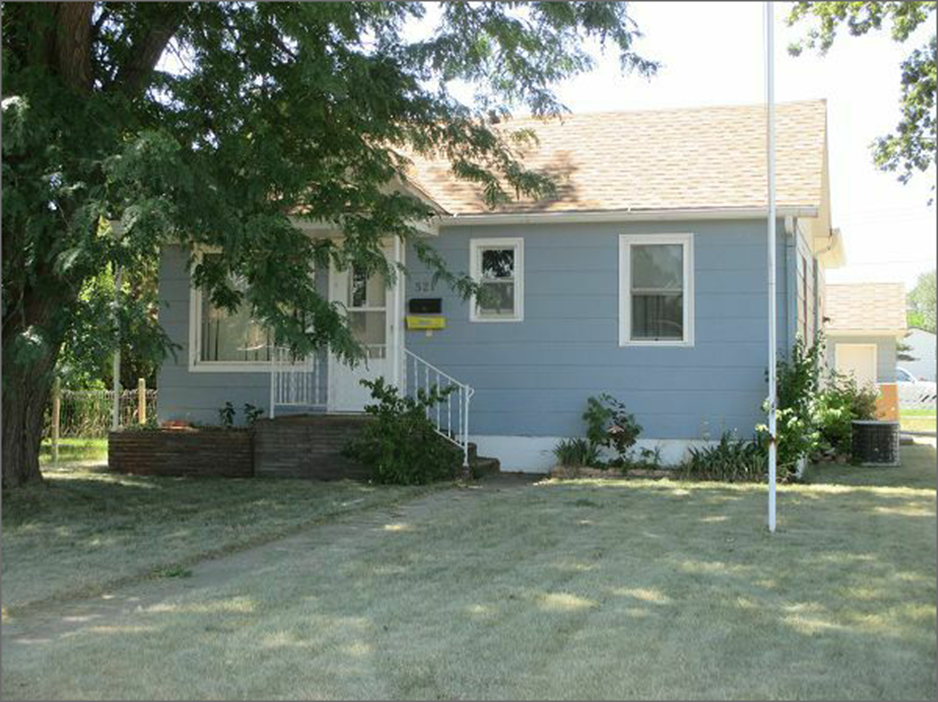 MILLER-LANG521 3RD AVE EAST, MOBRIDGEMOBRIDGE GRAND CROSSING ADDITION N. 43’ LOT 11A BLOCK 61RECORD #5492LOT SIZE 43’ X 140’                                                      GROUND FLOOR 814 SQ FTSINGLE FAMILY ONE STORY                                       2 BEDROOM 1 ½ BATHAVERAGE QUALITY AND CONDITION                       BASEMENT 814 SQ FTBUILT IN 1920                                                                414 SQ FT OF BASEMENT FIN.CENTRAL AIR                                                                  DETACHED GARAGE 336 SQ FT2014; ROOF GOOD, MASONITE SIDING GOOD       4 X 14 ROOF OVER PORCHALUMINUM STORM SCREEN GOODBLOWN IN INSULATIONSOLD ON 6/16/17 FOR $48,000                                              RECORD #5492ASSESSED IN 2017 AT $61,120SOLD IN 2015 FOR $65,000ASSESSED IN 2012 AT $30,135                                   SOLD IN 2009 FOR $45,000